		Соглашение			О принятии согласованных технических правил Организации Объединенных Наций для колесных транспортных средств, предметов оборудования и частей, которые могут быть установлены и/или использованы на колесных транспортных средствах, и об условиях взаимного признания официальных утверждений, выдаваемых на основе этих правил Организации Объединенных Наций*(Пересмотр 3, включающий поправки, вступившие в силу 14 сентября 2017 года)_________		Добавление 117 – Правила № 118 ООН		Пересмотр 1 – Поправка 3Дополнение 3 к поправкам серии 02 − Дата вступления в силу: 10 октября 2017 года 		Единообразные предписания, касающиеся характеристик горения материалов и/или бензо- или маслоотталкивающих свойств материалов, используемых в конструкции определенных категорий автотранспортных средствНастоящий документ опубликован исключительно в информационных целях. Аутентичным и юридически обязательным текстом является документ: ECE/TRANS/WP.29/2017/16 (1622650). _________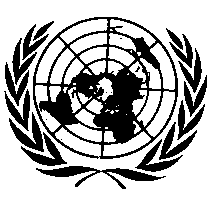 ОРГАНИЗАЦИЯ ОБЪЕДИНЕННЫХ НАЦИЙЧасть II, пункт 6.2.6 изменить следующим образом:«6.2.6	Любой используемый в транспортном средстве электрокабель (например, одножильный, многожильный, экранированный, без оплетки, в оболочке), длина которого превышает 100 мм, подвергают испытанию на устойчивость к распространению пламени, описанному в пункте 5.22 стандарта ISO 6722-1:2011. Протоколы испытаний и официальные утверждения элементов, полученные в соответствии с пунктом 12 стандарта ISO 6722:2006, остаются действительными.	Контакт с пламенем в ходе испытания...		…не затронуты пламенем».E/ECE/324/Rev.2/Add.117/Rev.1/Amend.3−E/ECE/TRANS/505/Rev.2/Add.117/Rev.1/Amend.3E/ECE/324/Rev.2/Add.117/Rev.1/Amend.3−E/ECE/TRANS/505/Rev.2/Add.117/Rev.1/Amend.3E/ECE/324/Rev.2/Add.117/Rev.1/Amend.3−E/ECE/TRANS/505/Rev.2/Add.117/Rev.1/Amend.311 December 2017